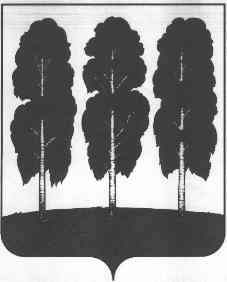 АДМИНИСТРАЦИЯ БЕРЕЗОВСКОГО РАЙОНАХАНТЫ-МАНСИЙСКОГО АВТОНОМНОГО ОКРУГА – ЮГРЫРАСПОРЯЖЕНИЕот 30.06.2017       		                                              № 540-рпгт. БерезовоО плане мероприятий («дорожной карте») по погашению задолженности населения за предоставленные жилищно-коммунальные услугиВо исполнение перечня поручений Президента Российской Федерации от 06.07.2013 № Пр-1479 по итогам заседания Государственного совета Российской Федерации 31.05.2013, пункта 3.4 протокола заседания комиссии по вопросам обеспечения устойчивого развития экономики и социальной стабильности, мониторингу достижения целевых показателей социально-экономического развития Ханты-Мансийского автономного округа – Югры от 10.02.2017 № 185:Утвердить план мероприятий («дорожную карту») по погашению задолженности населения за предоставленные жилищно-коммунальные услуги согласно приложению к настоящему распоряжению.Определить ответственным за реализацию плана мероприятий («дорожной карты») по погашению задолженности населения за предоставленные жилищно-коммунальные услуги управление по жилищно-коммунальному хозяйству администрации Березовского района (А.В. Яковлев).Рекомендовать главам городских и сельских поселений Березовского района организовать работу по разработке плана мероприятий («дорожной карты») по погашению задолженности населения за предоставленные жилищно-коммунальные услуги.Разместить настоящее распоряжение на официальном веб-сайте органов местного самоуправления Березовского района.Настоящее распоряжение вступает в силу после его подписания.Контроль за исполнением настоящего распоряжения возложить на заместителя главы администрации Березовского района С.Г. Антоненкова. И.о. главы района,первый заместитель главы района					          М.Н. ЗагороднюкПриложениек распоряжению администрации Березовского районаот 30.06.2017  № 540-рПлан мероприятий («дорожная карта») по погашению задолженности населения за предоставленные жилищно-коммунальные услуги№ п/пМероприятиеСрок исполненияОтветственные исполнители1Осуществление контроля за состоянием дебиторской задолженности предприятий жилищно-коммунального комплексапостоянноорганы местного самоуправления (по согласованию), предприятия жилищно-коммунального комплекса (по согласованию)2Оформление и направление в судебные органы исковых заявлений на взыскание задолженности с граждан имеющих просроченную задолженность по оплате коммунальных услугпостояннопредприятия жилищно-коммунального комплекса (по согласованию)3Осуществление взаимодействия с Управлением Федеральной службы судебных приставов по Ханты-Мансийскому автономному округу -  Югре по исполнению судебных решенийпостояннопредприятия жилищно-коммунального комплекса (по согласованию)4Заключение с гражданами соглашений о поэтапном погашении просроченной задолженности за коммунальные услугипо мере необходимостипредприятия жилищно-коммунального комплекса (по согласованию)5Уведомлять о дебиторской задолженности (автодозвон,              смс-информирование, электронная почта)постояннопредприятия жилищно-коммунального комплекса (по согласованию)6Обеспечить доступность различных форм оплаты (по принципу «единого окна», через сеть «Интернет» и др.)постояннопредприятия жилищно-коммунального комплекса (по согласованию), общественные советы по вопросам жилищно-коммунального хозяйства (по согласованию)7Приостанавливать или частично ограничивать предоставление отдельных видов коммунальных услуг в жилые помещения должников по оплате коммунальных услуг в порядке, установленном постановлением Правительства РФ от 06.05.2011 № 354 «О предоставлении коммунальных услуг собственникам и пользователям помещений в многоквартирных домах и жилых домов»постояннопредприятия жилищно-коммунального комплекса (по согласованию)8Проводить совместные заседания с Общественными советами по вопросам ЖКХ, Советами домов, старшими по дому, подъезду, активистами по рассмотрению вопросов принятия и выработке мер работы с задолженностью населения за предоставленные жилищно-коммунальные услугиежеквартальноорганы местного самоуправления (по согласованию)9Изыскивать возможность по предоставлению неплательщикам коммунальных услуг, проживающих по договорам социального найма, других менее благоустроенных жилых помещений с меньшей оплатой за жилищно-коммунальные услугипостоянно органы местного самоуправления (по согласованию)10Размещать в подъездах информацию о задолженности по дому, осуществлять поквартирный обход должниковпостояннопредприятия жилищно-коммунального комплекса (по согласованию)11Организовать своевременное направление собственникам жилых помещений платежных документов с информацией о начислениях и задолженностипостояннопредприятия жилищно-коммунального комплекса (по согласованию)12Проведение мероприятий, направленных на предупреждение возникновения задолженности по оплате коммунальных услуг, путем информирования населения через средства массовой информации, сайты в сети «Интернет», информационные стенды, листовки, о правах и обязанностях нанимателей и собственников жилых помещений, порядке начисления и внесения платы за жилищно-коммунальные услуги, последствиях невнесения или несвоевременного внесения платы за жилищно-коммунальные услуги, размерах платежей за коммунальные услуги, сроках и способах их оплаты, режиме работы пунктов приема платежей, порядке перерасчета платежей при некачественном предоставлении услуг и порядке получения субсидий на оплату коммунальных услугпостоянноорганы местного самоуправления (по согласованию), предприятия жилищно-коммунального комплекса (по согласованию)13Направлять обращение к руководителям организаций и предприятий всех форм собственности о состоянии задолженности за жилищно-коммунальные услуги в муниципальном образовании, влиянии ее роста на финансово-хозяйственную деятельность предприятий жилищно-коммунального комплекса и оказание услуг, о необходимости доведения до сотрудников информации о необходимости своевременного внесения платы за жилищно-коммунальные услуги ежеквартальноорганы местного самоуправления (по согласованию)14При передаче исполнительного документа в отделы УФССП по Ханты-Мансийскому автономному округу – Югре ходатайствовать о применении к гражданам, в отношении которых имеются вступившие в законную силу решения судов по взысканию задолженности за жилищно-коммунальные услуги, мер принудительного исполнения в виде временного ограничения выезда за пределы российской Федерациипри поступлении исполнительного документапредприятия жилищно-коммунального комплекса (по согласованию), органы местного самоуправления (по согласованию)15Оказывать консультационную помощь должнику в получении субсидии, обмена квартиры с целью сокращения затрат за жилищно-коммунальные услугипостояннопредприятия жилищно-коммунального комплекса (по согласованию), органы местного самоуправления (по согласованию)16Предоставлять возможность должнику имеющему задолженность, отработать сумму долгапостояннопредприятия жилищно-коммунального комплекса (по согласованию)17Проводить акции по выявлению самых добросовестных плательщиков с вручением памятных подарков постояннопредприятия жилищно-коммунального комплекса (по согласованию), органы местного самоуправления (по согласованию)18Проведение акций по списанию пени физическим лицам при оплате задолженности за коммунальные услуги, информирование граждан о проведении акции с использованием средств массовой информациив конце годапредприятия жилищно-коммунального комплекса (по согласованию)